Приложение 1Общество с ограниченной ответственностью"Научно-техническое предприятие "Рубус"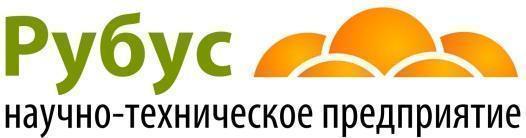 		Прайс-лист на сезон 2022 годаВнимание! По вопросам текущих цен и наличия растений уточняйте по тел. +7 (911) 068-21-37НаименованиеВысота, смЦена, рубДекоративные кустарникиДекоративные кустарникиДекоративные кустарникиБарбарис пурпурный, ЗКС с360-80900Гортензия метельчатая (Ванилла Фрайз, Полярный медведь, Серебрянный доллар)60-802000Дерен пестролистный, сорт Элегантиссима, ЗКС60-801000Калина Гордовина, ЗКС60-801200Карагана древовидная (акация жёлтая), ЗКС30-80450Карагана древовидная (акация жёлтая), ОКС100-150900Кизильник блестящий, ЗКС60-80700Кизильник блестящий, ОКС60-80500Клён Гиннала, ЗКС с5120-1501650Лапчатка (белая, жёлтая, лимонная, оранжевая, розовая), ЗКС с330-401000Пузыреплодник Амбер Джубили, ЗКС с320-401200Пузыреплодник Амбер Джубили, ЗКС с560-801800Пузыреплодник Дьябло, ЗКС с340-601050Пузыреплодник Лютеус (золотой), ЗКС 60-801500Пузыреплодник Миднайт, ЗКС с340-601500Пузыреплодник Энджел Голд, ЗКС с340-601050Рябинник рябинолистный, ЗКС20-40900Рябинник рябинолистный Сэм, ЗКС20-40800Сирень венгерская, ЗКС пакет30-40850Сирень венгерская, ЗКС с5100-1201150Сирень обыкновенная, ЗКС с340-80800Сирень обыкновенная, ЗКС с580-1201150Сирень сортовая (Маленький Принц, Маршал Соколовский, махровая Моник Лемуана, Память о Колесникове)30-401400Спирея березолистная, ЗКС с330-401400Спирея Ниппонская, ЗКС с330-401050Спирея серая, ЗКС с330-40800Спирея серая, ЗКС с540-601050Спирея японская Голд Принцесс, ЗКС 30-401150Спирея японская Мэджик Карпет, ЗКС20-301100Спирея японская Пинк энд Голд, ЗКС30-401400Стефанандра, ЗКС20-40900Плодово-ягодные кустарникиПлодово-ягодные кустарникиПлодово-ягодные кустарникиБоярышник обыкновенный, ЗКС с560-801000Жимолость 3-х летка, ЗКС50-60950Ирга, ЗКС с5120-1501600Калина сладкоплодная, ЗКС60-801000Клубника (Магнус)250Крыжовник слабошипый 3-х летка, ЗКС60-80900Малина красная, ЗКС450Рябина черноплодная, ЗКС пакет100-120800Рябина черноплодная, ЗКС с5120-1501400Смородина (белая, красная, чёрная) 3-х летка, ЗКС80-120800Шиповник обыкновенный, ком80-100700Лиственные и хвойные деревьяЛиственные и хвойные деревьяЛиственные и хвойные деревьяБерёза обыкновенная, ком100-1501500Берёза обыкновенная, ком150-1802850Берёза обыкновенная, ком200-2503750Рябина обыкновенная кустовая, ОКС100-1502500Рябина обыкновенная кустовая, ОКС150-1803750Рябина обыкновенная кустовая, ОКС180-2005850Рябина обыкновенная одноствольная, ОКС100-1502500Рябина обыкновенная одноствольная, ОКС150-1803750Рябина обыкновенная одноствольная, ОКС180-2005850Рябина сортовая, 5-ти лет, Моравская, ОКС150-1802250Рябина сортовая, 5-ти лет, ЗКС100-1202150Черёмуха обыкновенная, ОКС80-1001200Черёмуха обыкновенная, ком150-1801800Яблоня карликовая (Братчуд, Подснежник), ЗКС60-802000Ель колючая, ЗКС30-50500Ель обыкновенная, ком100-1502000Сосна горная, ЗКС10-302500Сосна кедровая, ЗСК10-302500Сосна обыкновенная, ком100-1502000Многолетние цветыМноголетние цветыМноголетние цветыАстильба (Америка, Сестра Тереза)Астильба (Америка, Сестра Тереза)750Астильба (Анита Пфайфер, Гиацинт, Паул Гардер)Астильба (Анита Пфайфер, Гиацинт, Паул Гардер)850Астра альпийскаяАстра альпийская600Вербейник монетчатыйВербейник монетчатый600ДельфиниумДельфиниум700Котовник Блю МунКотовник Блю Мун600ЛилейникЛилейник600Пижма курчаваяПижма курчавая600Пион Алиса ХардингПион Алиса Хардинг1500Пион (красный, розовый)Пион (красный, розовый)1350Флокс метельчатый, шиловидныйФлокс метельчатый, шиловидный700Хоста ПатриотХоста Патриот700Хоста (Август Мун, Медиавариагата, Паулс Глори, Роберт Фрост, Хедспен Блю)Хоста (Август Мун, Медиавариагата, Паулс Глори, Роберт Фрост, Хедспен Блю)900ГрунтГрунтГрунтГрунт универсальный 50 л900Грунт плодородный для участков - для заказов от 3 м3 (с доставкой)1м32400Грунт плодородный для участков (фасованный)- с доставкой (от 10-ти мешков)- самовывоз1 мешок1 мешок150120Субстрат торфяной Эконом50 л700Субстрат торфяной Премиум50 л1000Субстрат торфяной для гортензий50 л900ГазонГазонГазонСемена (травосмеси из семян многолетних трав (овсяница красная, овсяница луговая, тимофеевка луговая, райграс пастбищный, мятлик луговой), районированных в условиях Крайнего Севера)1 кг700Семена (травосмеси из семян многолетних трав с клевером)1 кг900Набор для создания газона (семена + удобрения)на 100 м24150УдобренияУдобренияУдобренияБиотехническое средство «Ран НЕТ»150 гр250Гербицид «Линтур» от сорняков на газонах1,8 гр100Добавка микроэлементная удобрительная2 кг300ЖКУ Цветочный рай для Гортензий0,2 л200Зелёное мыло защита от насекомых-вредителей250 мл250Известь (мягкий раскислитель почвы)10 кг600Инсектицид «Алатар»5 мл50Инсектоакарицид «Препарат 30+»0,5 л700Карбамид (мочевина)1 кг350Комплексное минеральное удобрение Нитроаммофоска (азофоска)1 кг200Комплексное минеральное удобрение Нитроаммофоска (азофоска)3 кг550Комплексное минеральное удобрение Фертика Кристалон Универсальный100 гр250Кора сибирской лиственницы (фракция 2-8 см)60 л1000Кора сибирской лиственницы (фракция 5-10 см)60 л1000Кора сосны (крупная фракция)50 л550Микробиологическое удобрение «Байкал ЭМ»1 л600Минеральное удобрение Борофоска1 кг300Опилок50 л250Органоминеральное удобрение для клубники1 кг350Орговит (конский, коровий, куриный)2 кг500Орговит коровий5 кг900Орговит коровий (весовой)1 кг200Орговит коровий25 кг4000Пестицид Актара1 мл150Питательный органо-минеральный концентрат «Сапропель»1 л350Средство от болезней растений «ХОМ»20 гр150Стимулятор корнеобразования «Корневин»5 гр50Стимулятор роста «Эпин» (в ампулах)1 мл70Стимулятор роста растений НВ-10110 гр250Удобрение для гортензий1 кг700Удобрение «Зелёная игла»0,5 л350Удобрение «Зелёная игла»1 кг700Удобрение пролонгированного действия для клумбовых растений50 гр220Удобрение сульфат магния20 гр30Удобрение фосфорно-калийное «ОСЕНЬ»3 кг700Фунгицид «Бордосская смесь»100 гр250Фунгицид для обработки клубней и луковиц перед посадкой «Максим»2 мл70Укрывной материал Агрол, плотность 60 гр., размер 3м 20см × 10 м.уп.1700